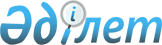 О признании утратившими силу некоторых постановлений акимата района ТереңкөлПостановление акимата района Тереңкөл Павлодарской области от 1 июля 2019 года № 198/3. Зарегистрировано Департаментом юстиции Павлодарской области 4 июля 2019 года № 6468
      В соответствии с пунктом 2 статьи 31 Закона Республики Казахстан от 23 января 2001 года "О местном государственном управлении и самоуправлении в Республике Казахстан", подпунктом 4) пункта 2 статьи 46 Закона Республики Казахстан от 6 апреля 2016 года "О правовых актах" акимат района Тереңкөл ПОСТАНОВЛЯЕТ:
      1. Признать утратившими силу некоторые постановления акимата района Тереңкөл согласно приложению к настоящему постановлению.
      2. Контроль за исполнением настоящего постановления возложить на заместителя акима района Тереңкөл Мақашева Н. А.
      3. Настоящее постановление вводится в действие со дня его первого официального опубликования. Перечень утративших силу некоторых постановлений акимата района Тереңкөл
      1. Постановление акимата Качирского района от 11 марта 2016 года № 62/2 "Об определении для заказчиков единого организатора государственных закупок и определении бюджетных программ и товаров, работ, услуг, по которым организация и проведение государственных закупок выполняется единым организатором" (зарегистрированное в Реестре государственной регистрации нормативных правовых актов за № 4995, опубликованное 17 марта 2016 года в газетах "Тереңкөл тынысы", "Заря").
      2. Постановление акимата Качирского района от 8 августа 2016 года № 212/7 "О внесении изменения в постановление акимата Качирского района от 11 марта 2016 года № 62/2 "Об определении для заказчиков единого организатора государственных закупок и определении бюджетных программ и товаров, работ, услуг, по которым организация и проведение государственных закупок выполняется единым организатором" (зарегистрированное в Реестре государственной регистрации нормативных правовых актов за № 5204, опубликованное 23 августа 2016 года в информационно-правовой системе "Әділет").
      3. Постановление акимата Качирского района от 23 января 2017 года № 14 "О внесении изменения в постановление акимата Качирского района от 11 марта 2016 года № 62/2 "Об определении для заказчиков единого организатора государственных закупок и определении бюджетных программ и товаров, работ, услуг, по которым организация и проведение государственных закупок выполняется единым организатором" (зарегистрированное в Реестре государственной регистрации нормативных правовых актов за № 5365, опубликованное 13 февраля 2017 года в Эталонном контрольном банке нормативных правовых актов Республики Казахстан в электронном виде).
      4. Постановление акимата района Тереңкөл от 24 декабря 2018 года № 492/11 "О внесении изменений в постановление акимата Качирского района от 11 марта 2016 года № 62/2 "Об определении для заказчиков единого организатора государственных закупок и определении бюджетных программ и товаров, работ, услуг, по которым организация и проведение государственных закупок выполняется единым организатором" (зарегистрированное в Реестре государственной регистрации нормативных правовых актов за № 6190, опубликованное 9 января 2019 года в Эталонном контрольном банке нормативных правовых актов Республики Казахстан в электронном виде).
					© 2012. РГП на ПХВ «Институт законодательства и правовой информации Республики Казахстан» Министерства юстиции Республики Казахстан
				
      Аким района

Е. Айткенов
Приложение
к постановлению акимата
района Тереңкөл
от "1" июля 2019 года № 198/3